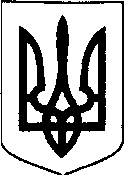 УКРАЇНАДАРНИЦЬКА РАЙОННА У МІСТІ КИЄВІ ДЕРЖАВНА АДМІНІСТРАЦІЯУПРАВЛІННЯ ОХОРОНИ ЗДОРОВ’ЯКОМУНАЛЬНЕ НЕКОМЕРЦІЙНЕ ПІДПРИЄМСТВО «КОНСУЛЬТАТИВНО-ДІАГНОСТИЧНИЙ  ЦЕНТР  ДИТЯЧИЙ        ДАРНИЦЬКОГО РАЙОНУ М.КИЄВА»вул.Тростянецька,8-д, .Київ-91, тел. (044)563-44-79, факс (044)560-38-68Е-mail: detclinika@ukr.net , Код ЄДРПОУ 2618824818.05.2018                                                                                 № 352 				                     Маковецька А.Ф.                                                             e-mail: «foi+request-34034-                                                             d3ef397f @dostup.pravda.com.ua»             Адміністрація КНП «Консультативно-діагностичний центр дитячий Дарницького району м.Києва»  станом на 01.03.2018 року  надає  інформацію щодо повних вакантних посад лікарів:         лікар-офтальмолог дитячий – 1        лікар-невролог дитячий – 2        лікар-ендокринолог дитячий – 1        лікар-отоларинголог дитячий -1         лікар-алерголог дитячий – 1        лікар-кардіоревматолог дитячий – 1        лікар-рентгенолог -1..В.о.директора                                         С.М.Бакалінська Вик. Нач. ВК Радченко Л.П.(044)562-40-85